TIPS Materialenlijst veldmaterialen natuuronderwijs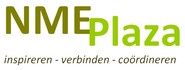 * prijzen onder voorbehoud (jan 2013)Opberg1 Algemeen2 Onderzoek 3 Wateronderzoek (indien van toepassing)4 Insectenbak5 ZoekkaartenProductAantalbestellenAfbeeldingPrijsindicatieLeverancierOpbergbakken (cm)40 x 30 x 18 = 30,5040 x 60 x 23 = 51,5040 x 60 x 34 = 61,50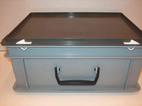 Stichting Veldwerk NederlandGamma: makkelijk voor vervoer van materialen als je wat verder weg op stap gaat.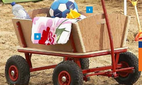 Gamma of ander bouwmaterialenzaken(Bolderkar nu van 59,95 voor slechts 44,95)ProductAantalbestellenAfbeeldingPrijsindicatieLeverancierDocumentcamera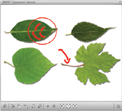 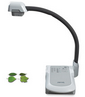 prijzen varieëren tussen 200,00-700,00http://www.smartopschool.nl/nieuws/342-smart-document-camera-3dhttp://warempel.nl/2009/09/14/doelloos-slakken-observeren/ProductAantal(bestellen)AfbeeldingPrijsindicatieLeverancierSchrijfplankjes30A4 formaatzelf maken van triplexPotloden30puntenslijper1Dubbelzijdige tape1BouwmarktOnderzoeksbak flexibel per 10 stuks10 x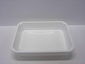 à 2,75 p/s10 voor 25,00Stichting Veldwerk NederlandDienblad als onderzetter van bijv zoekkaarten (van pvc)2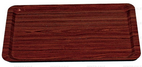 0,85http://www.rent-sale.be/nl/catalogus/detail/dienblad-pvc-bruin/040010blinddoeken10zelf maken van leerMeetlint 2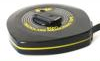 18,95Stichting Veldwerk NederlandVerrekijkerliefst een paar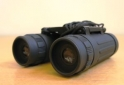 17,50http://www.bresser-online.nl/Webwinkel-Product-11205864/Bresser-FixFocus---10x25-Verrekijker.htmlStopwatch2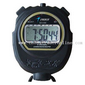 1,88BlokkerZakkompas5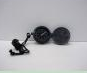 4,95Stichting Veldwerk NederlandBoomhoogtemeter (kunststof)(bovenbouw)3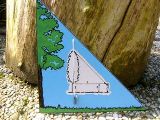 5,75Outdoor EducationProductAantalbestellenAfbeeldingPrijsindicatieLeverancierOnderzoeksbak flexibel per 10 stuks10 xà 2,75 p/s10 voor 25,00Stichting Veldwerk NederlandWaterontdekset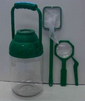 18,50Stichting Veldwerk NederlandGrote Steelloep(als alternatief voor de loeppotjes)110 mm15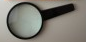 7,10Stichting Veldwerk NederlandOpzetloep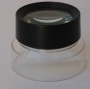 4,30Stichting Veldwerk NederlandTwo way viewer5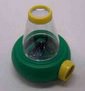 à 7,65Stichting Veldwerk NederlandInsektenzuigpotjes 5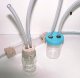 6.90Stichting Veldwerk NederlandOpbergkoffer met 18 loeppotten18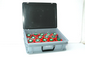 97,50Stichting Veldwerk NederlandPlastic petrischaaltjesi.p.v loeppotjes en andere plastic bakjes om kleine beestjes mee te vangen.veel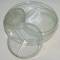 3,75per 15            à 0,26Stichting Veldwerk NederlandOutdoor EducationProductProductAantalbestellenAfbeeldingPrijsindicatiePrijsindicatieLeverancierLeverancierWitte afwasbakken55WarenhuisWitte emmersBlokker e.d.Kleine kunststofbakjes(om beestjes mee uit het water te halen)2020WarenhuisSchepnetjes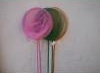 3,353,35Stichting Veldwerk NederlandTheezeefjes22WarenhuisKoelkastthermometer11Drogist / HemaPlastic pipetten 550,210,21Outdoor Education/ ApotheekProductAantalbestellenAfbeeldingPrijsindicatieLeverancierStevige soeplepels en theelepels om in de bodem mee te wroeten10Blokker e.d.Alternatief loeppottenAllerlei bakjes om beestjes en andere spulletjes in te verzamelen.gratisPlantensproeierBlokker e.d.Gele paraplubeste een kinderparaplu, want die hebben baleinen uit één stukProductAantalAfbeeldingPrijsindicatieLeverancierZoekkaarten€0.90 per stuk, 24 stuks €21.60Stichting Veldwerk NederlandZoekkaartenboek€ 17,50NatuurmonumentenBoekjes In Beeld€ 4,75KNNVZoekkaarten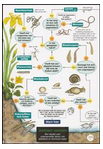 à 1,50http://winkel.natuurpunt.be